 Predmety z maminkinej kuchyne.Milí ježkovci, Určite ste už pomáhali maminke pri varení alebo pečení. Videli ste, aké predmety pri tom maminka používa? Ja som si pre vás pripravila tieto predmety na obrázkoch, ale aj ich tiene. Najskôr si tiene predmetov ( len tiene) vystrihni do štvorčekov ( 3 ročným deťom vystrihne rodič).Úloha: Polož vystrihnuté tiene na predmety, ku ktorým patria.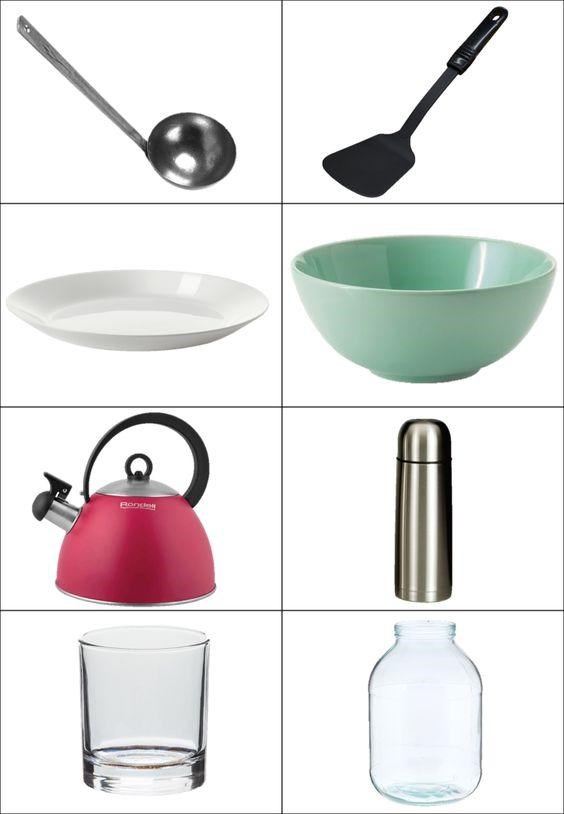 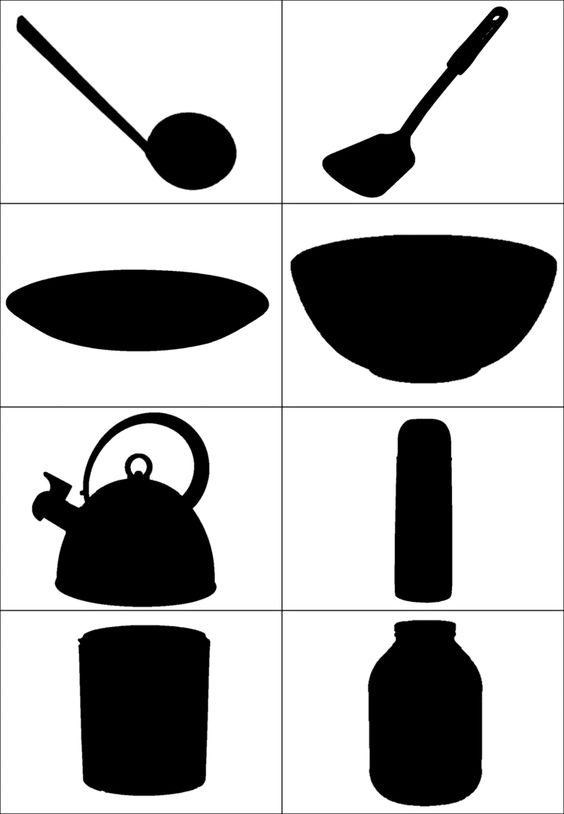 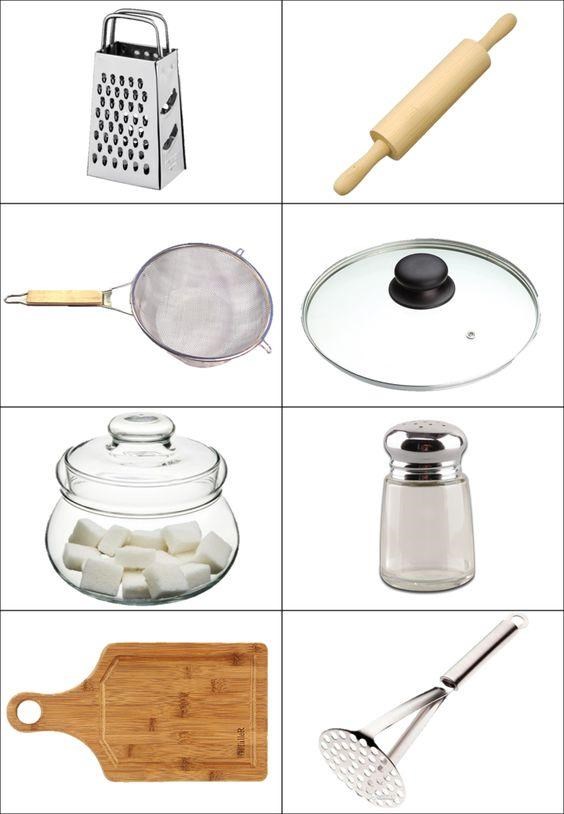 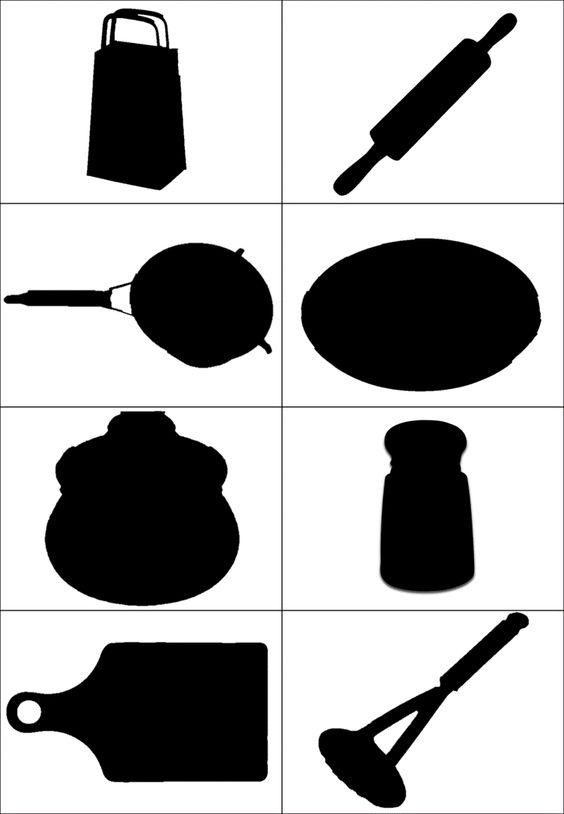 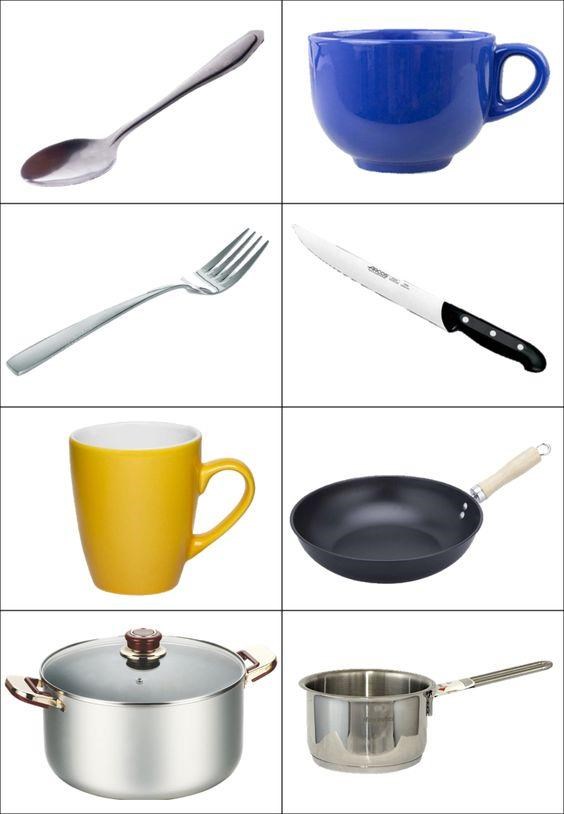 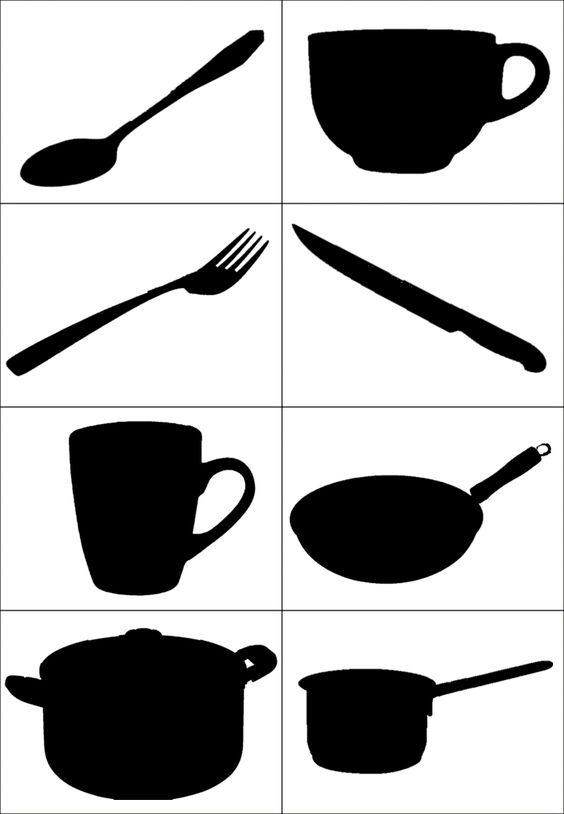 